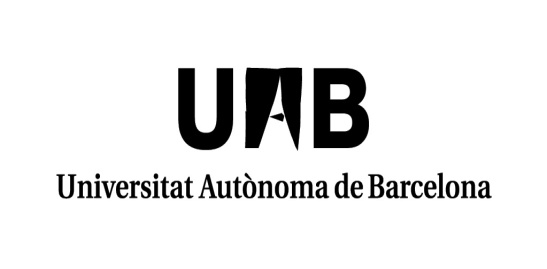 (Programa provisional. Poden haver canvis en funció de la climatologia).Programa de l’Activitat de Lliure elecció: TALLER DE PERIODISME DIGITAL AL PIRINEU: FOTO, TEXT I VIDEO. PERIODISME MEDIAMBIENTAL 8 i 9 de juny 2013Coordinador de l’activitat: Dr. Manuel López, professor emèrit de la UAB. Departament de Periodisme i de Ciències de la Comunicació.1,5 ECTSMínim: 10 personesPrograma presentat per Manuel López, amb el vistiplau del director del Departament, Dr. Josep Manuel Pérez Tornero.Professorat: Manuel López, Dr. en Ciències de la Informació, professor emèrit de la UAB i periodista. Director de TELEPIRINEUS, Tv de muntanya.Saül Garreta, arquitecte, impulsor del projecte “Reviure Solanell”.Salvador Ulldemolins, fotoperiodista, químic, alquimista i impulsor de “Sunkha”, taller naturista de Castellbò.Miquel Prat, director de l’Estació d’esquí de Sant Joan de L’Erm.Assessor: David Manzaneda, Outdoor Pirineus.Preu: 50 euros (comprèn material didàctic i professorat alié a la UAB).Possibilitat de desplaçar-se en 4x4 per zones altes (suplement: 20 euros).Objectius: Taller de periodisme digital medioambiental desenvolupat en l’exterior, en aquest cas als Pirineus durant la Primavera. Vall de Castellbò. Els estudiants seran convidats a realitzar reportatges, en temps real i inserció a Internet d’immediat. Temes: La fauna pirinenca a la primavera ; tractament periodístic al Parc Natural del l’Alt Pirineu: polítiques oficials de gestió del patrimoni medioambiental; les rutes del contraban del tabac entre Espanya i Andorra; la riquesa religiosa; la fauna i la flora.Tots els reportatges seran emesos durant la duració del taller, a través de TIC portàtils. Prèviament s’hauran creat blogs i webs per part dels estudiants que acolliran en temps real, durant el viatge, les informacions i experiències del viatge.Cada nit, abans de sopar i dormir, es farà una reunió de treball col·lectiva per intercanviar informacions i opinions i, més tard, es treballarà als blogs i webs de l’expedició.Aquest tipus de treball col·lectiu ja s’ha exercit durant les Activitats de Lliure Elecció de la UAB realitzades al Sáhara Occidental, i a Israel i Palestina, amb molta efectivitat ja que permeten generar dinàmiques de debat i reflexió entre els expedicionaris. Als Pirineus ja s’ha fet un primer taller d’hivern, amb pràctiques de neu.Els treballs seran en format text, foto i vídeo, essent aquest darrer editat un cop tornats a la UAB donada la complicació d’enviar films des dels Pirineus.Base: Casa Saül, a Solanell.Base complementària: Refugi de Sant Joan de L’Erm.Hostals i turisme rural: (veure al final d’aquest escrit).PROGRAMARecomanem arribar el Dia 7 de juny 2013 a la Vall per poder començar a treballar el dia 8 ben d’hora.Dia 8 de juny.9 h.Sortida de camp: Seguiment del projecte “reviure Solanell” amb els organitzadors. Coordina: Saül Garreta.Visita del poble en runes.Visita de la farga amb experts: Lluis Obiols, arxiver de La Seu d’Urgell i arquitecte.Visita del molí.Visita de les troballes arqueològiques.Dinar durant la sortida.Tarda: la indústria de les essències. Xerrada pel Dr. Salvador Ulldemolins, impulsor del projecte “Sunkha”, de Castellbò. Visita del poble: estudi del comtat de Castellbò. La història dels Càtars.Tarda/nit: reunió per intercanviar informació i opinions.Treball en ordinador per emetre per internet la feina feta en foto i text al llarg de la jornada.Dia 9 de juny.9 h.Zona de Sant Joan de L’Erm.Reunió amb el director de l’estació i personal del Parc Natural de l’Alt Pirineu, Miquel Prat.Estudi de la ruta del contraban: testimonis personals. Entrevista a l’ex alcalde de la Vall de Castellbò Josep Pratginestòs.Descoberta dels boscos: Estudi dels problemes mediambientals. Intervenció del personal del Parc de l’Alt Pirineu.La contaminació de l’alta muntanya.Observació de la fauna: tècniques de camuflatge per a fotògrafs i vídeografs.Riquesa religiosa.Dinar durant la sortida.Tarda: reunió de treball.Fixació de treballs col·lectius i individuals.Nit: Comiat.Posteriorment: fixació dels treballs individuals d’avalució final del taller.¿On menjar?: podeu portar menjar fet per les sortides de camp (picnic). Els sopars els podeu fer a Castellbò (2 restaurants), Sant Andreu (un restaurant), i el refugi de Sant Joan de l’Erm.¿On dormir?:Refugi de Sant Joan de l’Erm: 43€ mitja pensió. 973298015Residències particulars: Sunhka, 8 places. 25€ dormir i esmorzar. 639573921.Es pot dormir de refugi a Solanell: 15€.Turisme rural: Sant Andreu  ( a 6 km de Sant Joan de l'Erm) Allotjament rural Cal Segú		           973298272Turbiàs (a 10 km de Sant Joan de l'Erm)Allotjament rural Paller de Cal Gatnau	            669154046Castellbò   (a 18 km de Sant Joan de l'Erm)Allotjament rural el Racó de Cal  Maró 	            973351608Allotjament rural Moli del Pau 	                          973351608Restaurant i apartaments  Casa Lluis                  973352154Allotjament rural Cal Capblanc	 	            650834055	Equipació: Cal portar bones botes de muntanya i equip de pluja. Hi ha restaurants per la vall i al refugi, però recomanem portar dinar fet.Inscripcions: manel.lopez@uab.cat